Консультация для воспитателей«Нетрадиционные техники рисования в развитии детей дошкольного возраста»Дошкольный возраст – это сензитивный период для развития у детей продуктивной деятельности: рисование, лепка, аппликация и конструирование. В них малыш может выразить свое отношение к окружающему миру, развить творческие способности, а также устную речь и логическое мышление.Детское изобразительное творчество – мир ярких, удивительных образов. Оно не редко поражает взрослых своей непосредственностью, оригинальностью, буйством фантазии. Дошкольники рисуют много и с большим желанием. Дети очень любознательны, их интересы выходят за рамки семьи и детского сада, окружающий мир привлекает их. В продуктивной деятельности у детей формируется устойчивый интерес к изобразительной деятельности, развиваются их способности.В наше время первостепенное значение приобретает всестороннее воспитание нового человека, дальнейшее повышение его творческой активности. Поэтому необходимо развивать чувство прекрасного, формировать высокие эстетические вкусы, умение понимать и ценить произведения искусства, красоту и богатство родной природы.В художественно-эстетическом развитии детей важным является – способность к восприятию художественного произведения и самостоятельному созданию выразительного образа, который отличается оригинальностью и самостоятельностью.Правильные технические навыки и умения у детей формируются постепенно, от занятия к занятию. В результате продуманного процесса обучения рисованию дети овладевают правильными способами не в ходе сухих упражнений, а решая интересные для себя разнообразные изобразительные задачи.Техническая сторона изобразительной деятельности подчинена задаче создания в рисунке выразительного образа. Именно эта цель определяет выбор того или иного материала для занятий рисованием. Продумывая занятие, я подбираю тот материал, в каком изображение предмета может быть решено особенно выразительно, интересно, красиво, доставит детям   эстетическое удовольствие. Но это будет возможно лишь в том случае, если они хорошо усвоят изобразительные и выразительные возможности каждого материала.Для рисования в детском саду можно представить различные материалы: простые и цветные карандаши; акварельные и гуашевые краски; восковые мелки; фломастеры; акварельные мелки; пастель; уголь; сангину; пластилин и тушь. В практике обучения детей изобразительной деятельности мы широко используем разнообразные материалы, и убедились: детям нравится новизна. Они с большим интересом рисуют даже простым графитным карандашом, используя различный нажим для передачи оттеков предмета.Постепенно, по мере того как дети овладевают навыками работы с различными материалами, стараемся подвести их к осознанному выбору материала для создания своего образа. Здесь очень важным моментом является то, что ребенок проявляет самостоятельность, получает возможность рисовать таким материалом, который ему больше понравился. Когда в конце занятия ребенок увидит свой рисунок среди других работ, он заметит разнообразие технического решения изображений. Тогда на следующем занятии его выбор может быть другим. Ребенок должен ощутить возможность выбора. Это способствует развитию его творчества. Очень важно, чтобы овладение техническими навыками и умениями позволяло детям изображать мир во всем его многообразии.В  работе на протяжении нескольких лет  широко использую различные виды нетрадиционных техник рисования.«Пальчики-палитра» – рисование пальчиком.Под рукой нет кисточки? Не беда! Один палец обмакнем в красную краску, другой – в синюю, третий – в желтую… Чем не палитра!...Это не сложная, но очень интересная техника, которая очень понравится детям всех возрастов. Они рисуют с большим удовольствием.Обучение пальчиковому рисованию идет в несколько этапов.Вначале дети рисуют одним пальчиком, затем несколькими. На этом этапе происходит знакомство с цветом, формой, ритмом и положением в пространстве. Мы украшаем бабочек, рыбок и полянку такими элементами, как точки, мазки, спирали.На втором этапе дети учатся смешивать краски. Каждый пальчик обмакивают в разные краски и накладывают цвета на цвет. В результате смешивания цветов дети добиваются нужного оттенка. Например, с детьми средней группы мы рисовали «пушистого мишку».К подготовительной группе дети уже свободно владеют «пальчиковой техникой» и сами придумывают темы для рисования, используя в сюжете, такие приемы как тычок, мазок, смешивание красок. «Пальчиковым методом» дети рисовали сюжеты к сказке Аксакова «Аленький цветочек». Работы получились очень удачными.Следующая техника – рисование ладошкой.Этот метод очень хорошо развивает творчество детей младшего дошкольного возраста. Они не только видят краску, но и чувствуют ее.Следующей нетрадиционной формой обучения, которую  использую в работе, является рисование штрихом.С помощью штриха можно рассказать о характере предмета, о свойствах материала передать не только легкость, мягкость, плавность, но и тяжесть, мрачность, остроту, агрессивность и, самое главное, раскрыть образ героя, его отношение к окружающему. Также рисование штрихом очень хорошо подготавливает руку к письму. Со средней группы дети рисуют на темы: «Цыпленок» и «Петушок с семьей». Это не сложный и довольно выразительный метод рисования, в частности животных, позволяющий передать их характерные особенности с помощью различных видов штриховки.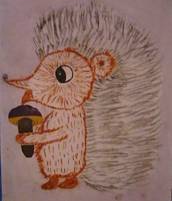 Из анализа детских работ можно сделать вывод, что не все дети умеют контролировать амплитуду колебаний своей руки. Штрихи получаются разной величины, порой со слабым нажимом на карандаш. Поэтому мы рекомендуем воспитателям с детьми в свободное время чаще тренировать руку, чтобы закрепить навыки штриховки.Также очень интересен прием – рисование по сырой бумаге. В данная техника используется в работе с детьми старшего дошкольного возраста.Рисовать акварелью сложнее, чем гуашью, но очень интересно. Рисовать ею можно только по белой бумаге, разводя краски водой. Чем больше воды, тем прозрачнее цвет красок. Работы получаются очень нежными и изящными. Особенно детям нравится рисовать в этой технике  «Море», как в спокойную и тихую погоду, так и в бурю.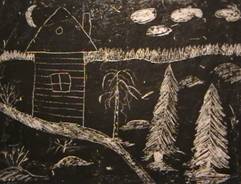 Рисование восковыми мелками, свечой и акварелью.Такой способ издавна использовался народными мастерицами при расписывании пасхальных яиц. В этой технике мы рисовали на тему «Вологодские кружева». Также мы используем и такую новую технику рисования, как граттаж.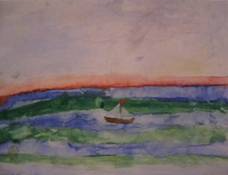 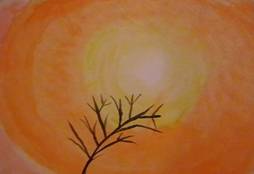 Интересно в этой технике прошли занятия на темы: «Зимний лес», «Прогулка в парке», «Ночные сказки».Мазковая живопись. Рисовать мазками детям очень нравится. Работы получаются насыщенные, интересные. Не у всех детей получается правильный мазок. У кого-то он очень длинный, у кого-то просто похож на примакивание. Поэтому рекомендуется больше рисовать в свободное время на такие темы: «Травка», «Елочка» и т.п.Очень интересны и такие приемы рисования, как – монотипия и диотипия (техника печатки).Этот метод помогает развить фантазию, воображение, чувство цвета и формы. С детьми мы рисовали «Город в дождливую погоду», «Деревья отражаются в реке». Дети рисовали с удовольствием, им было интересно, как из одной половинки рисунка получается целый рисунок, и даже картина.Понравилась детям и такая техника, как батик – роспись по ткани, стилизацией – подчинение определенным правилам. Это очень трудная, но интересная работа, которая способствует развитию творчества у детей. Мы с детьми рисовали «Вербу в вазе». Дети удачно проявили себя, каждая их работа была неповторима. Они показали безграничность детского творчества.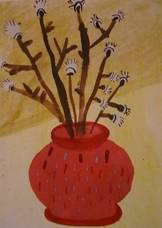 Еще один нетрадиционный прием – набрызг. Это очень не простая техника. Ее суть состоит в разбрызгивании капель краски. Для ее осуществления мы используем зубную щетку и стеку. Рисунки на темы: «Снегопад», «Листопад». Это сложная техника, у детей она получается не сразу, но, несмотря на это, работа приносит удовлетворение.Рисование пластилином. Данная техника требует усидчивости, терпения и желания довести дело до конца. С детьми старшей группы мы рисовали «Лебединое озеро», «Попугайчика», а с детьми подготовительной группы провели творческое занятие на тему «Сказки А.С. Пушкина».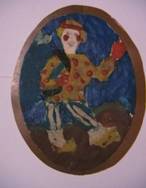 Также в своей работе мы используем и другие нетрадиционные методики рисования:- рисование мелом;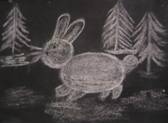 - рисование углем и сангиной;- рисование с использованием природного материала;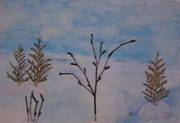 - африканская роспись;- рисование тычком (жесткой кистью);- рисование манкой;- рисование при помощи ниток.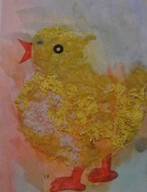 С уверенностью можно сказать, что разнообразие техник способствует выразительности образов в детских работах.Опыт работы показал, что овладение техникой изображения доставляет малышам истинную радость, если оно строиться с учетом специфики деятельности и возраста детей. Они с удовольствием покрывают пятнами, мазками, штрихами один лист бумаги за другим, изображая то кружащиеся в воздухе осенние листочки, то плавно опускающиеся на землю снежинки. Дети смело берутся за художественные материалы, малышей не пугает их многообразие и перспектива самостоятельного выбора. Им доставляет огромное удовольствие сам процесс выполнения. Дети готовы многократно повторить то или иное действие. И чем лучше получается движение, тем с большим удовольствием они его повторяют, как бы демонстрируя свой успех, и радуются, привлекая внимание взрослого к своим достижениям.